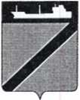 АДМИНИСТРАЦИЯ ТУАПСИНСКОГО ГОРОДСКОГО ПОСЕЛЕНИЯТУАПСИНСКОГО РАЙОНАПОСТАНОВЛЕНИЕот 09.09.2021                                                                                    № 802г. ТуапсеОб утверждении Порядка определения юридического лица, индивидуального предпринимателя, участников договора простого товарищества, которым свидетельства об осуществлении перевозок по муниципальному маршруту регулярных перевозоки карты соответствующих маршрутов выдаются без проведения открытого конкурса на право осуществления перевозок по муниципальным маршрутам регулярных перевозокв Туапсинском городском поселении Туапсинского районаВ соответствии с Федеральным законом от 13 июля 2015 г. N 220-ФЗ "Об организации регулярных перевозок пассажиров багажа автомобильным транспортом и городским наземным электрическим транспортом в Российской Федерации и о внесении изменений в отдельные законодательные акты Российской Федерации", Законом  Краснодарского   края от 21 декабря 2018 г. N 3931-КЗ "Об организации регулярных перевозок пассажиров и багажа автомобильным транспортом и городским наземным о электрическим транспортом в Краснодарском крае" п о с т а н о в л я ю:1. Утвердить Порядок определения юридического лица, индивидуального предпринимателя, участников договора простого товарищества, которым свидетельства об осуществлении перевозок по муниципальному маршруту регулярных перевозок и карты соответствующих маршрутов выдаются без проведения открытого конкурса на право осуществления перевозок по муниципальным маршрутам регулярных перевозок в Туапсинском городском поселении Туапсинского района (прилагается).2. Управлению экономики, транспорта и торговли администрации Туапсинского городского поселения Туапсинского района (Николенко К.И.) разместить настоящее постановление на официальном сайте администрации Туапсинского городского поселения в информационно-телекоммуникационной сети «Интернет».3. Общему отделу администрации Туапсинского городского поселения (Кот А.И.) обнародовать настоящее постановление в установленном порядке.4. Контроль за выполнением настоящего постановления возложить на исполняющего обязанности заместителя главы администрации Туапсинского городского поселения Туапсинского района Николенко К.И.5. Постановление вступает в силу со дня его обнародования.Глава Туапсинского городского поселения Туапсинского района	   	                                                    С.В. БондаренкоПРИЛОЖЕНИЕутвержден постановлением администрации Туапсинского городского поселенияот 09.09.2021 № 802Порядок определения юридического лица, индивидуального предпринимателя, участников договора простого товарищества, которым свидетельства об осуществлении перевозок по муниципальному маршруту регулярных перевозок и карты соответствующих маршрутов выдаются без проведения открытого конкурса на право осуществления перевозок по муниципальным маршрутам регулярных перевозок в Туапсинском городском поселении Туапсинского районаПорядок определения юридического лица, индивидуального предпринимателя, участников договора простого товарищества, которым свидетельства об осуществлении перевозок по муниципальному маршруту регулярных перевозок и карты соответствующих маршрутов выдаются без проведения открытого конкурса на право осуществления перевозок по муниципальным маршрутам регулярных перевозок в Туапсинском городском поселении Туапсинского района (далее - Порядок) разработан в соответствии с положениями части 3.1 статьи 19 Федерального закона от 13.07.2015 N 220-ФЗ "Об организации регулярных перевозок пассажиров и багажа автомобильным транспортом и городским наземным электрическим транспортом в Российской Федерации и о внесении изменений в отдельные законодательные акты Российской Федерации", Законом Краснодарского края от 21 декабря 2018 года N 3931-КЗ "Об организации регулярных перевозок пассажиров и багажа автомобильным транспортом и городским наземным электрическим транспортом в Краснодарском крае".2. Настоящий Порядок устанавливает процедуру определения юридических лиц, индивидуальных предпринимателей, участников договора простого товарищества (далее - перевозчик), которым свидетельства об осуществлении перевозок по муниципальному маршруту регулярных перевозок (далее - свидетельство) и карты соответствующих маршрутов (далее - карты маршрута) выдаются без проведения открытого конкурса на право осуществления перевозок по муниципальному маршруту регулярных перевозок в Туапсинском городском поселении Туапсинского района (далее - открытый конкурс).3. Определение перевозчиков, которым свидетельства и карты маршрута выдаются без проведения открытого конкурса, осуществляется администрацией Туапсинского городского поселения (далее - администрация) в лице управления экономики, транспорта и торговли (далее – управление экономики).4. Без проведения открытого конкурса свидетельство и карты маршрута выдаются в случаях, установленных частью 3 статьи 19 Федерального закона от 13 июля 2015 года N 220-ФЗ "Об организации регулярных перевозок пассажиров и багажа автомобильным транспортом и городским наземным электрическим транспортом в Российской Федерации и о внесении изменений в отдельные законодательные акты Российской Федерации".Без проведения открытого конкурса свидетельство и карты маршрутов выдаются в случае, если они предназначены для осуществления регулярных перевозок после наступления следующих обстоятельств:- если участник открытого конкурса, которому, предоставлено право на получение свидетельств об осуществлении перевозок по предусмотренным конкурсной документацией маршрутам регулярных перевозок, отказался от права на получение хотя бы одного из свидетельств об осуществлении перевозок по данным маршрутам или не смог подтвердить наличие у него транспортных средств, предусмотренных его заявкой на участие в открытом конкурсе;- вступление в законную силу решения суда об аннулировании лицензии, имеющейся у юридического лица, индивидуального предпринимателя или хотя бы одного из участников договора простого товарищества, которым ранее было выдано свидетельство;- вступление в законную силу решения суда о прекращении действия свидетельства; - принятие уполномоченным органом местного самоуправления решения о прекращении действия свидетельства в связи с невыполнением по соответствующему маршруту в отсутствие чрезвычайной ситуации ни одного рейса, предусмотренного расписанием, в течение более чем 3 дней подряд;- по муниципальному маршруту регулярных перевозок, установленному в целях обеспечения транспортного обслуживания населения в условиях чрезвычайной ситуации.5. При наступлении обстоятельств, предусмотренных пунктом 4 Порядка, управление экономики в течение 3 рабочих дней размещает на официальном сайте администрации Туапсинского городского поселения Туапсинского района в информационно-телекоммуникационной сети "Интернет" предложение о выдаче перевозчику свидетельства и карты маршрута без проведения открытого конкурса на срок до ста восьмидесяти дней (далее - предложение). В случае, если таким обстоятельством явилось приостановление действия ранее выданного свидетельства об осуществлении перевозок по данному маршруту, на срок приостановления действия указанного свидетельства.7. В предложении указываются:1) обстоятельства, послужившие основанием для размещения предложения;2) информация о маршруте, на который планируется выдать свидетельство, и карты маршрута, в том числе:- регистрационный номер маршрута в соответствии с Реестром муниципальных маршрутов регулярных перевозок на территории Туапсинского городского поселения Туапсинского района (далее – Реестр маршрутов);- порядковый номер маршрута;- наименование маршрута;- наименования промежуточных остановочных пунктов по маршруту либо наименования населенных пунктов, в границах которых расположены промежуточные остановочные пункты;- наименования улиц, автомобильных дорог, по которым предполагается движение транспортных средств между остановочными пунктами по маршруту;- сведения о транспортных средствах, необходимых для обслуживания маршрута (вид, класс, максимальное количество транспортных средств каждого класса, экологические характеристики) в соответствии с Реестром маршрутов;3) срок и адрес приема заявлений о выдаче свидетельства и карт маршрута без проведения открытого конкурса (далее - заявление) и документов;4) срок рассмотрения заявлений и документов.8. Требования, которым должны соответствовать перевозчики:1) наличие лицензии на осуществление деятельности по перевозкам пассажиров, в случае, если наличие указанной лицензии предусмотрено законодательством Российской Федерации;2) не нахождение в процессе ликвидации, отсутствие решений арбитражного суда о признании перевозчиков банкротами и об открытии конкурсного производства;3) наличие договора простого товарищества в письменной форме (для участников договора простого товарищества);4) отсутствие у претендентов задолженности по обязательным платежам в бюджеты бюджетной системы Российской Федерации за последний завершенный отчетный период;5) отсутствие административного наказания в виде приостановления деятельности, предусмотренного Кодексом Российской Федерации об административных правонарушениях.9. С момента размещения предложения управление экономики в течение 3 рабочих дней осуществляет прием заявлений по форме согласно приложению № 1 к Порядку и следующие документы:1) заполненная анкета претендента на получение свидетельства (далее - анкета) (Приложение N 2 к Порядку);2) заверенная в установленном порядке копия документа, подтверждающего полномочия лица, подписавшего заявление;3) копия действующей лицензии на осуществление деятельности по перевозкам (в случае, если наличие указанной лицензии предусмотрено законодательством Российской Федерации);4) копия договора простого товарищества в письменной форме, заключенного в порядке, установленном законодательством Российской Федерации, а также копия документа, подтверждающего полномочия уполномоченного участника договора простого товарищества (для участников простого товарищества);5) копии документов, подтверждающих наличие на праве собственности или на ином законном основании транспортных средств, которые планируется задействовать для обслуживания маршрута:- в случае если транспортные средства находятся у перевозчика на праве собственности - копии свидетельств о регистрации транспортных средств и (или) копии паспортов транспортных средств;- в случае если транспортные средства находятся у перевозчика на ином законном основании (кроме права собственности) - копии правоустанавливающих договоров с приложениями соответствующих копий свидетельств о регистрации транспортных средств и (или) копий паспортов транспортных средств;6) копия документов, подтверждающих установку на каждое заявленное транспортное средство аппаратуры спутниковой навигации ГЛОНАСС или ГЛОНАСС/GPS.10. Все листы заявления и прилагаемых к нему документов должны быть прошиты и пронумерованы, скреплены печатью (при ее наличии) и подписано руководителем юридического лица, индивидуальным предпринимателем, уполномоченным участником договора простого товарищества.11. Допускается направление заявления и документов посредством почтовой связи.12. Заявление регистрируется управлением экономики в день его поступления в специальном журнале в порядке очередности с присвоением порядкового номера с указанием даты и времени поступления. Заявление и документы, представленные после истечения срока их приема, указанного в предложении, не принимаются.13. В порядке очередности управление экономики на следующий рабочий день после дня окончания срока приема заявлений и документов:1) рассматривает заявление и прилагаемые к нему документы;2) принимает решение о выдаче свидетельства и карты маршрута либо об отказе в выдаче свидетельства и карты маршрута.В случае если по результатам рассмотрения документов заявитель, который первый подал заявление с документами, соответствует требованиям к настоящему Порядку, ему выдаются свидетельство и карта маршрута, рассмотрение заявлений других заявителей по данному предложению не осуществляется.14. Решение об отказе в выдаче свидетельства и карты маршрута принимается в случаях:1) оформление заявления и анкеты с нарушением форм, установленных приложениями № 1, № 2 к настоящему Порядку;2) непредставления (представления не в полном объеме) документов, указанных в пункте 9 Порядка;3) представления документов с нарушением требований, установленных пунктом10 Порядка;4) установления недостоверности сведений, содержащихся в представленных документах;5) несоответствия перевозчика требованиям, установленным пунктом 8 Порядка;6) не соответствие характеристик транспортных средств Реестру маршрутов;7) выдачи свидетельства и карты маршрута в порядке очередности другому перевозчику.15. О принятом решении и явке для получения свидетельства и карты маршрута управление экономики письменно уведомляет перевозчика в течение 3 рабочих дней со дня его принятия.16. В случае неявки по адресу и в срок, установленный администрацией, перевозчика, в отношении которого принято решение о выдаче свидетельства и карты маршрута, управление экономики организует выдачу свидетельства и карты маршрута перевозчику, заявлению которого присвоен номер, следующий за номером неявившегося перевозчика, в отношении которого принято положительное решение.17. В случае неявки перевозчика, в отношении которого по результатам рассмотрения заявления и документов принято решение о выдаче свидетельства и карты маршрута, в установленный администрацией срок, а также в случае если по всем заявлениям приняты решения об отказе в выдаче свидетельства и карты маршрута либо не подано ни одного заявления, управление экономики в течение 3 рабочих дней, следующих за днем установления одного из указанных фактов, повторно размещает предложение на официальном сайте администрации Туапсинского городского поселения Туапсинского района в информационно-телекоммуникационной сети "Интернет" на условиях, предусмотренных Порядком.18. Перевозчик, получивший свидетельство и карту маршрута, обязан приступить к осуществлению перевозок с даты, указанной в свидетельстве и карте маршрута.Заместитель начальника управленияэкономики, транспорта и торговлиадминистрации Туапсинскогогородского поселения							          А.Г.Такмазян                                                                                                            Приложение N 1к Порядку определенияюридических лиц,индивидуальных предпринимателей,участников договора простоготоварищества, которым свидетельстваоб осуществлении перевозок помуниципальному маршруту регулярныхперевозок и карты соответствующихмаршрутов выдаются без проведенияоткрытого конкурсаПриложение N 2к Порядку определенияюридических лиц,индивидуальных предпринимателей,участников договора простоготоварищества, которым свидетельстваоб осуществлении перевозок помуниципальному маршруту регулярныхперевозок и карты соответствующихмаршрутов выдаются без проведенияоткрытого конкурсаАНКЕТАпретендента на получение свидетельства об осуществленииперевозок по муниципальному маршруту регулярных перевозоки карт соответствующего маршрутаНастоящим подтверждаю правильность и достоверность всех указанных данных и сведений.Руководитель юридического лица, индивидуальный предприниматель, уполномоченный участник договора простого товарищества:Заместитель начальника управленияэкономики, транспорта и торговлиадминистрации Туапсинскогогородского поселения					                             А.Г.ТакмазянЗАЯВЛЕНИЕна получение свидетельства об осуществлении перевозокпо муниципальному маршруту регулярных перевозок и картсоответствующего маршрута____________________________________________________________(наименование юридического лица, фамилия, имя, отчество(последнее - при наличии) индивидуального предпринимателя,уполномоченного участника договора простого товарищества)Для осуществления перевозок по муниципальному маршруту регулярных перевозок N ____ (порядковый номер в реестре муниципальных маршрутов регулярных перевозок) предлагаю следующие транспортные средства:Настоящим подтверждаю соответствие данных транспортных средств характеристикам транспортных средств, указанным в Реестре муниципальных маршрутов регулярных перевозок на территории Туапсинского городского поселения Туапсинского района.Настоящим заявлением подтверждаю, что в отношении- не проводится процедура ликвидации, не принято судом решение о признании банкротом и об открытии конкурсного производства;- отсутствует задолженность по обязательным платежам в бюджеты бюджетной системы Российской Федерации за последний завершенный отчетный период;- деятельность по перевозке пассажиров автомобильным транспортом не приостановлена.Достоверность и полнота представленной в документах информации проверена лично, ее достоверность гарантирую.К настоящему заявлению прилагаются опись и следующие документы на _____ листах в 1 экз.Настоящим подтверждаю правильность и достоверность всех указанных данных и сведений.Руководитель юридического лица, индивидуальный предприниматель, уполномоченный участник договора простого товарищества:Опись прилагаемых документов:1._________________________________________________________;________________________________________________________;________________________________________________________;...NЗаместитель начальника управленияэкономики, транспорта и торговлиадминистрации Туапсинскогогородского поселения				                               А.Г.ТакмазянСведения о претенденте на получение временного свидетельства об осуществлении перевозок и карт соответствующего маршрутаЗаполняется юридическим лицом, индивидуальным предпринимателем, уполномоченным участником договора простого товарищества1. Наименование претендента на получение временного свидетельства об осуществлении перевозок и карт соответствующего маршрута2. Место нахождения (для юридического лица, уполномоченного участника договора простого товарищества - юридического лица)3. Почтовый адрес(для юридического лица, индивидуального предпринимателя, уполномоченного участника договора простого товарищества)4. Фамилия, имя и, если имеется, отчество (для индивидуального предпринимателя, уполномоченного участника договора простого товарищества - индивидуального предпринимателя)5. Идентификационный номер налогоплательщика, ИНН (для юридического лица, индивидуального предпринимателя, уполномоченного участника договора простого товарищества)6. Номер контактного телефона (для юридического лица, индивидуального предпринимателя, уполномоченного участника договора простого товарищества)7. Адрес электронной почты (e-mail) (для юридического лица, индивидуального предпринимателя, уполномоченного участника договора простого товарищества)_____________________/(должность)М.П.________________/(подпись)___________________/(Ф.И.О.)